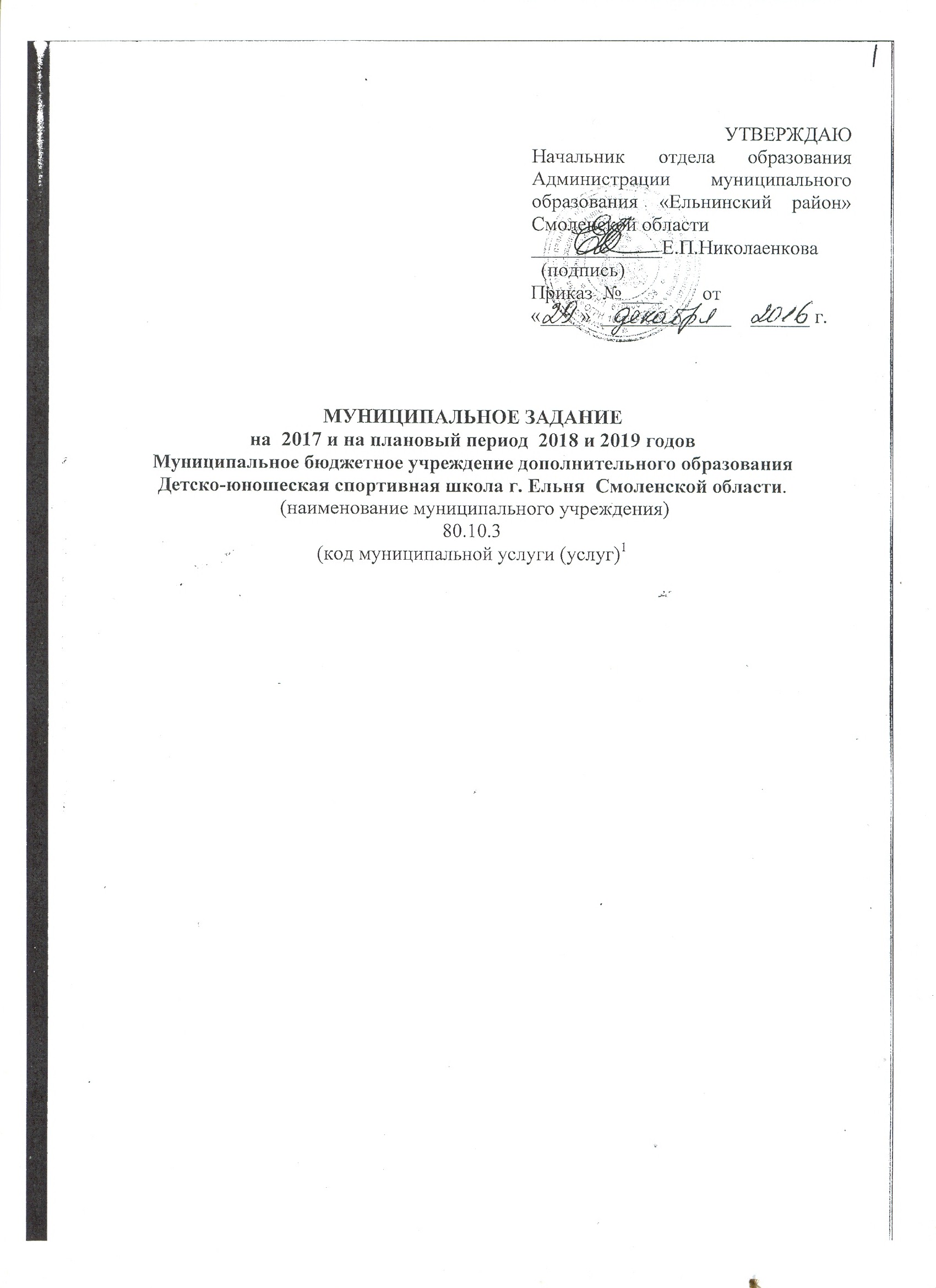 ЧАСТЬ 1. Сведения об оказываемых муниципальных услугах2РАЗДЕЛ 1 1. Уникальный номер муниципальной услуги по базовому (отраслевому) перечню: 11Г420010003007010071002. Наименование муниципальной услуги: Реализация дополнительных общеразвивающих программ3. Категории потребителей муниципальной услуги: физические лица .4. Показатели, характеризующие содержание, условия (формы), а также среднегодовой размер платы за оказание муниципальной услуги:5. Показатели, характеризующие объем и (или) качество муниципальной услуги:5.1. Показатели, характеризующие объем муниципальной услуги:Допустимые (возможные) отклонения от установленных показателей объема муниципальной услуги, в пределах которых муниципальноезадание считается выполненным    3%   (процентов)5.2. Показатели, характеризующие качество муниципальной услуги3:6. Нормативные правовые акты, устанавливающие среднегодовой размер платы за оказание муниципальной услуги (цену, тариф) либо порядок ее (его) установления:7. Порядок оказания муниципальной услуги:7.1. Нормативные правовые акты, регулирующие порядок оказания муниципальной услуги:Федеральный закон от 24.06.1999 № 120-ФЗ "Об основах системы профилактики безнадзорности и правонарушений несовершеннолетних"; Федеральный закон от 06.10.2003 № 131-ФЗ "Об общих принципах организации местного самоуправления в Российской Федерации"; Федеральный закон от 06.10.1999 № 184-ФЗ "Об общих принципах организации законодательных (представительных) и исполнительных органов государственной власти субъектов Российской Федерации"; Федеральный закон от 29.12.2012 № 273-ФЗ "Об образовании в Российской Федерации"Приказ Министерства образования и науки Российской Федерации от 29.08.2013 №1008 «Об утверждении Порядка организации и осуществления образовательной деятельности по дополнительным общеобразовательным программам»СанПиН 2.4.4.3172-14 «Санитарно-эпидемиологические требования к устройству, содержанию и организации режима работы образовательных организаций дополнительного образования детей»7.2. Порядок информирования потенциальных потребителей муниципальной услуги:РАЗДЕЛ 21. Уникальный номер муниципальной услуги по базовому (отраслевому) перечню:11Д420010013004010081002. Наименование муниципальной услуги: Реализация дополнительных предпрофессиональных программ в области физической культуры и спорта3. Категории потребителей муниципальной услуги: Физические лица, имеющие необходимые для освоения соответствующей образовательной программы способности в области физической культуры и спорта4. Показатели, характеризующие содержание, условия (формы), а также среднегодовой размер платы за оказание муниципальной услуги:5. Показатели, характеризующие объем и (или) качество муниципальной услуги:5.1. Показатели, характеризующие объем муниципальной услуги:Допустимые (возможные) отклонения от установленных показателей объема муниципальной услуги, в пределах которых муниципальноезадание считается выполненным      3% (процентов)5.2. Показатели, характеризующие качество муниципальной услуги3:6. Нормативные правовые акты, устанавливающие среднегодовой размер платы за оказание муниципальной услуги (цену, тариф) либо порядок ее (его) установления:7. Порядок оказания муниципальной услуги:7.1. Нормативные правовые акты, регулирующие порядок оказания муниципальной услуги:Федеральный закон от 24.06.1999 № 120-ФЗ "Об основах системы профилактики безнадзорности и правонарушений несовершеннолетних"; Федеральный закон от 06.10.2003 № 131-ФЗ "Об общих принципах организации местного самоуправления в Российской Федерации"; Федеральный закон от 06.10.1999 № 184-ФЗ "Об общих принципах организации законодательных (представительных) и исполнительных органов государственной власти субъектов Российской Федерации"; Федеральный закон от 29.12.2012 № 273-ФЗ "Об образовании в Российской Федерации"Приказ  Минспорта России от 10.04.2013 №114 «Об утверждении Федерального стандарта спортивной подготовки по виду спорта баскетбол»Приказ  Минспорта России от 24.04.2013 №220 «Об утверждении Федерального стандарта спортивной подготовки по виду спорта легкая атлетика»Приказ ПриказМинспорта России от 12.09.2013 №730 «Об утверждении федеральных государственных требований к минимуму содержания, структуре, условиям реализации дополнительных предпрофессиональных программ в области физической культуры и спорта и к срокам обучения по этим программам»СанПиН 2.4.4.3172-14 «Санитарно-эпидемиологические требования к устройству, содержанию и организации режима работы образовательных организаций дополнительного образования детей»7.2. Порядок информирования потенциальных потребителей муниципальной услуги:ЧАСТЬ 2. Сведения о выполняемых работах4РАЗДЕЛ _____ (нумерация вводится при наличии 2 и более разделов)Уникальный номер работы по базовому (отраслевому) перечню:_2. Наименование работы3. Категории потребителей работы4. Показатели, характеризующие содержание, условия (формы) работы:5. Показатели, характеризующие объем и (или) качество работы:5.1. Показатели, характеризующие объем работы:Допустимые (возможные) отклонения от установленных показателей объема работы, в пределах которых муниципальное задание считается выполненным (процентов)5.2. Показатели, характеризующие качество работы5:ЧАСТЬ 3ЧАСТЬ 3. Прочие сведения  о муниципальном задании61. Основания для досрочного прекращения выполнения муниципального задания:  реорганизация, ликвидация, приостановка образовательной деятельности.2. Иная информация, необходимая для выполнения (контроля за  выполнением) муниципального задания:_________-.3. Порядок контроля за выполнением муниципального задания:4. Требования к отчетности о выполнении муниципального задания:4.1. Периодичность  представления отчетов о выполнении муниципального задания: -1 раз в квартал не позднее 10-го числа месяца, следующего за отчетным кварталом-годовой отчет не позднее 20 января года, следующего за отчетным.4.2. Сроки представления отчетов о выполнении муниципального задания: -1 раз в квартал не позднее 10-го числа месяца, следующего за отчетным кварталом-годовой отчет не позднее 20 января года, следующего за отчетным.4.3. Иные требования к отчетностио выполнении муниципального задания- отчет о выполнении муниципального задания составляется по форме, указанной в приложении  к муниципальному заданию, и размещается муниципальным учреждением на официальном сайте в информационно-коммуникационной сети «Интернет» по размещению информации о государственных и муниципальных учреждениях (www.bus.gov.ru).5. Иные показатели, связанные с выполнением муниципального задания-___.-----------------------------------------------------1 В соответствии с Общероссийским классификатором видов экономической деятельности.2 Формируется при установлении муниципального задания и содержит требования к оказанию муниципальной (муниципальных) услуги (услуг) отдельно по каждой из муниципальных услуг с указанием порядкового номера раздела.3 Заполняется при установлении показателей, характеризующих качество муниципальной услуги, в ведомственном перечне муниципальных услуг и работ.4 Формируется при установлении муниципального задания и содержит требования к выполнению работы (работ) отдельно по каждой из работ с указанием порядкового номера раздела.5 Заполняется при установлении показателей, характеризующих качество работы, в ведомственном перечне муниципальных услуг и работ.6 Заполняется в целом по муниципальному заданию.Приложение ФормаОТЧЕТ о выполнении муниципального заданияна ______ год и на плановый период ______ и ______ годов от «____» ______________ 20 ___ г.______________________________________________________________________(наименование муниципального учреждения)__________________________________________(код муниципальной услуги (услуг)1Периодичность_____________________________________________________(указывается в соответствии с  периодичностью представления
отчета о выполнении муниципального задания, установленной в муниципальном задании)ЧАСТЬ 1. Сведения об оказываемых муниципальных услугах2РАЗДЕЛ ___ (нумерация вводится при наличии 2 и более разделов)1. Уникальный номер муниципальной услуги по базовому (отраслевому) перечню:__________________________________________________________ 2. Наименование муниципальной услуги: ________________________________ 3. Категории потребителей муниципальной услуги:__________________________4. Показатели, характеризующие содержание, условия (формы) оказания муниципальной услуги:5. Сведения о фактическом достижении показателей, характеризующих объем и (или) качество муниципальной услуги:5.1. Показатели, характеризующие объем муниципальной услуги:5.2. Показатели, характеризующие качество муниципальной услуги:ЧАСТЬ 2. Сведения о выполняемых работах4РАЗДЕЛ _____ (нумерация вводится при наличии 2 и более разделов)1. Уникальный номер работы по базовому (отраслевому) перечню:___________________________________________________________2. Наименование работы:______________________________________________3. Категории потребителей работы:_____________________________________4. Показатели, характеризующие содержание, условия (формы) выполнения работы:5. Сведения о фактическом достижении показателей, характеризующих объем и (или) качество работы:5.1. Показатели, характеризующие объем работы:5.2. Показатели, характеризующие качество работы:ЧАСТЬ 3 Сведения о фактическом достижении иных показателей, связанных с выполнением муниципального задания, _________________________________Руководитель (уполномоченное лицо)
 ____________________________    _______________      ______________________ (должность)                                          (подпись) (расшифровка подписи)«_____» ____________ 20___ г.-----------------------------------------------------1 В соответствии с Общероссийским классификатором видов экономической деятельности.2 Формируется при установлении муниципального задания на оказание муниципальной (муниципальных) услуги (услуг) и работы (работ) и содержит требования к оказанию муниципальной (муниципальных) услуги (услуг) отдельно по каждой из муниципальных услуг с указанием порядкового номера раздела.3 Заполняется в годовом отчете.4 Формируется при установлении муниципального задания на оказание муниципальной (муниципальных) услуги (услуг) и работы (работ) и содержит требования к выполнению работы (работ) отдельно по каждой из работ с указанием порядкового номера разделаПриложение ФормаОТЧЕТ о выполнении муниципального заданияна 2016 год от «____» ______________ 20 ___ г.______________________________________________________________________(наименование муниципального учреждения)__________________________________________(код муниципальной услуги (услуг)1Периодичность_____________________________________________________(указывается в соответствии с  периодичностью представления
                         отчета о выполнении муниципального задания, установленной    в
                         муниципальном задании)ЧАСТЬ 1. Сведения об оказываемых муниципальных услугах2РАЗДЕЛ ___ (нумерация вводится при наличии 2 и более разделов)1. Уникальный номер муниципальной услуги по базовому (отраслевому) перечню:______________________________________________________________ 2. Наименование муниципальной услуги: ________________________________ 3. Категории потребителей муниципальной услуги:__________________________4. Показатели, характеризующие содержание, условия (формы) оказания муниципальной услуги:5. Сведения о фактическом достижении показателей, характеризующих объем и (или) качество муниципальной услуги:5.1. Показатели, характеризующие объем муниципальной услуги:5.2. Показатели, характеризующие качество муниципальной услуги:ЧАСТЬ 2. Сведения о выполняемых работах4РАЗДЕЛ _____ (нумерация вводится при наличии 2 и более разделов)1. Уникальный номер работы по базовому (отраслевому) перечню:___________________________________________________________2. Наименование работы:______________________________________________3. Категории потребителей работы:_____________________________________4. Показатели, характеризующие содержание, условия (формы) выполнения работы:5. Сведения о фактическом достижении показателей, характеризующих объем и (или) качество работы:5.1. Показатели, характеризующие объем работы:5.2. Показатели, характеризующие качество работы:ЧАСТЬ 3 Сведения о фактическом достижении иных показателей, связанных с выполнением муниципального задания, _________________________________Руководитель (уполномоченное лицо)
 ____________________________    _______________      _________________ (должность)                                          (подпись) (расшифровка подписи)«_____» ____________ 20___ г.-----------------------------------------------------1 В соответствии с Общероссийским классификатором видов экономической деятельности.2 Формируется при установлении муниципального задания на оказание муниципальной (муниципальных) услуги (услуг) и работы (работ) и содержит требования к оказанию муниципальной (муниципальных) услуги (услуг) отдельно по каждой из муниципальных услуг с указанием порядкового номера раздела.3 Заполняется в годовом отчете.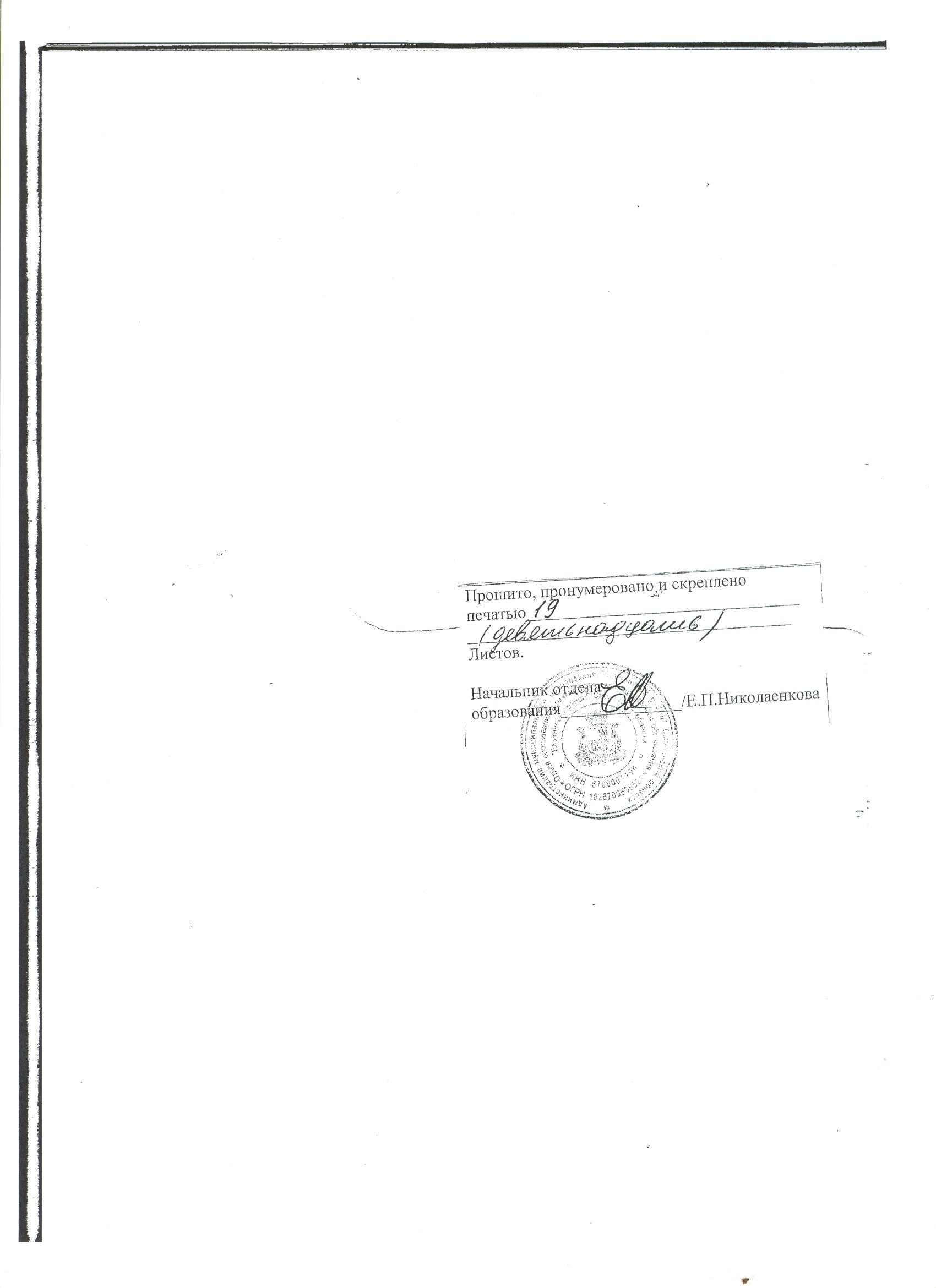 Уникальный номер реестровой записиПоказатель, характеризующий содержание муниципальной услугиПоказатель, характеризующий содержание муниципальной услугиПоказатель, характеризующий содержание муниципальной услугиПоказатель, характеризующий условия (формы) оказания муниципальной услугиПоказатель, характеризующий условия (формы) оказания муниципальной услугиСреднегодо-вой размер платы за оказаниемуниципальнойуслуги(цена, тариф)Уникальный номер реестровой записи________
(наименова-ние показателя)________
(наименова-ние показателя)________
(наименова-ние показателя)________
(наименова-ние показателя)________
(наименова-ние показателя)Среднегодо-вой размер платы за оказаниемуниципальнойуслуги(цена, тариф)1234567 11Г42001000300701007100Дополнительные общеразвивающие программыне указаноне указано очная -бесплатнаяУникальный номер реестровой записиПоказатель объема муниципальной услугиПоказатель объема муниципальной услугиЗначение показателя объема муниципальной услугиЗначение показателя объема муниципальной услугиЗначение показателя объема муниципальной услугиУникальный номер реестровой записинаименование показателяединица измерения2016год(очередной финансовый год) 2018год(1-й год планового периода)2019год(2-й год планового периода)123456 11Г42001000300701007100Количество человеко-часовчеловеко-час        3860--Уникальный номер реестровой записиПоказатель качества муниципальной услугиПоказатель качества муниципальной услугиЗначение показателя качества муниципальной услугиЗначение показателя качества муниципальной услугиЗначение показателя качества муниципальной услугиУникальный номер реестровой записинаименование показателяединица измерения2017год(очередной финансовый год) 2018год(1-й год планового периода)2019год(2-й год планового периода)123456 11Г42001000300701007100Доля детей, принявших участие в   региональных, всероссийских и международных мероприятиях%20-- 11Г42001000300701007100Доля детей, ставших победителями и призерами  муниципальных, региональных,всероссийских и международных мероприятий%15-- 11Г42001000300701007100.Доля родителей (законных представителей), удовлетворенных условиями и качеством предоставляемой услуги %85--Нормативный правовой актНормативный правовой актНормативный правовой актНормативный правовой актНормативный правовой актвидпринявший органдатаномернаименование12345-----Способ информированияСостав размещаемой информацииЧастота обновления информации1231.Размещение информации в помещениях образовательного учреждения.2.Размещение информации на официальном сайте образовательногоучреждения.3 Размещение информации в СМИ.4 Информирование при личном обращении1. Информация, предоставляемая гражданам о муниципальнойуслуге, является открытой и общедоступной, в т.ч. о местенахождения, графике работы, номерах телефонов для справок,адресах электронной почты отдела образования имуниципального ОУ имеющим муниципальную услугу.2. Информационные стенды содержат следующую обязательнуюинформацию: Устав образовательного учреждения, правилавнутреннего распорядка, копию лицензии на право веденияобразовательной деятельности (с приложениями), копиюсвидетельства о государственной аккредитации (сприложениями), информацию о сроках, основных условияхприема в образовательное учреждение, часах приемаспециалистов образовательного учреждения по вопросампоступления и т.д.3. Заявители вправе обжаловать в досудебном порядке отказ вприеме обращения для предоставления услуги. Обращение(жалоба) может быть подано заявителем, права которогонарушены, а также по просьбе заявителя его законнымпредставителем в устной или письменной форме.Обращение (жалоба) подлежит рассмотрению в порядке и сроки,установленные Федеральным законом Российской Федерации от02.05.2006г. №59-ФЗ «О порядке рассмотрения обращенийграждан Российской Федерации».Информация оперативнообновляется при любыхизмененияхУникальный номер реестровой записиПоказатель, характеризующий содержание муниципальной услугиПоказатель, характеризующий содержание муниципальной услугиПоказатель, характеризующий содержание муниципальной услугиПоказатель, характеризующий условия (формы) оказания муниципальной услугиПоказатель, характеризующий условия (формы) оказания муниципальной услугиСреднегодо-вой размер платы за оказаниемуниципальнойуслуги(цена, тариф)Уникальный номер реестровой записи________
(наименова-ние показателя)________
(наименова-ние показателя)________
(наименова-ние показателя)________
(наименова-ние показателя)________
(наименова-ние показателя)Среднегодо-вой размер платы за оказаниемуниципальнойуслуги(цена, тариф)123456711Д42001001300401008100дополнительные предпрофессиональных программ в области физической культуры и спортане указаноне указано очная -бесплатнаяУникальный номер реестровой записиПоказатель объема муниципальной услугиПоказатель объема муниципальной услугиЗначение показателя объема муниципальной услугиЗначение показателя объема муниципальной услугиЗначение показателя объема муниципальной услугиУникальный номер реестровой записинаименование показателяединица измерения2017год(очередной финансовый год) 2018 год(1-й год планового периода)2019 год(2-й год планового периода)12345611Д42001001300401008100Количество человеко-часовчеловеко-час865608656086560Уникальный номер реестровой записиПоказатель качества муниципальной услугиПоказатель качества муниципальной услугиЗначение показателя качества муниципальной услугиЗначение показателя качества муниципальной услугиЗначение показателя качества муниципальной услугиУникальный номер реестровой записинаименование показателяединица измерения2017 год(очередной финансовый год) 2018 год(1-й год планового периода)2018 год(2-й год планового периода)12345611Д42001001300401008100Доля детей, принявших участие в   региональных,всероссийских и международных мероприятиях%50505011Д42001001300401008100Доля детей, ставших победителями и призерами  муниципальных, региональных,всероссийских и международных мероприятий%55555511Д42001001300401008100.Доля родителей (законных представителей), удовлетворенных условиями и качеством предоставляемой услуги %858585Нормативный правовой актНормативный правовой актНормативный правовой актНормативный правовой актНормативный правовой актвидпринявший органдатаномернаименование12345-----Способ информированияСостав размещаемой информацииЧастота обновления информации1231.Размещение информации в помещениях образовательного учреждения.2.Размещение информации на официальном сайте образовательногоучреждения.3 Размещение информации в СМИ.4 Информирование при личном обращении1. Информация, предоставляемая гражданам о муниципальнойуслуге, является открытой и общедоступной, в т.ч. о местенахождения, графике работы, номерах телефонов для справок,адресах электронной почты отдела образования имуниципального ОУ имеющим муниципальную услугу.2. Информационные стенды содержат следующую обязательнуюинформацию: Устав образовательного учреждения, правилавнутреннего распорядка, копию лицензии на право веденияобразовательной деятельности (с приложениями), копиюсвидетельства о государственной аккредитации (сприложениями), информацию о сроках, основных условияхприема в образовательное учреждение, часах приемаспециалистов образовательного учреждения по вопросампоступления и т.д.3. Заявители вправе обжаловать в досудебном порядке отказ вприеме обращения для предоставления услуги. Обращение(жалоба) может быть подано заявителем, права которогонарушены, а также по просьбе заявителя его законнымпредставителем в устной или письменной форме.Обращение (жалоба) подлежит рассмотрению в порядке и сроки,установленные Федеральным законом Российской Федерации от02.05.2006г. №59-ФЗ «О порядке рассмотрения обращенийграждан Российской Федерации».Информация оперативнообновляется при любыхизмененияхУникальный номер реестровой записиПоказатель, характеризующий содержание работы (по справочникам)Показатель, характеризующий содержание работы (по справочникам)Показатель, характеризующий содержание работы (по справочникам)Показатель, характеризующий условия (формы) выполнения работы (по справочникам)Показатель, характеризующий условия (формы) выполнения работы (по справочникам)Уникальный номер реестровой записи________
(наименование показателя)________
(наименование показателя)________
(наименование показателя)________
(наименование показателя)________
(наименование показателя)123456Уникальный номер реестровой записиПоказатель объема работы Показатель объема работы Значение показателя объема работыЗначение показателя объема работыЗначение показателя объема работыУникальный номер реестровой записинаименование показателяединица измерения20_____год(очередной финансовый год) 20_____год(1-й год планового периода)20_____год(2-й год планового периода)123456Уникальный номер реестровой записиПоказатель качества работыПоказатель качества работыЗначение показателя качестваработыЗначение показателя качестваработыЗначение показателя качестваработыУникальный номер реестровой записинаименование показателяединица измерения20_____год(очередной финансовый год) 20_____год(1-й год планового периода)20_____год(2-й год планового периода)123456Формы контроляПериодичностьОрганы исполнительной Администрации, осуществляющие контроль за выполнением муниципального задания123Камеральная Раз в годОтдел образования ВыезднаяПо графикуОтдел образованияУникальный номер реестровой записиПоказатель, характеризующий содержание муниципальной услугиПоказатель, характеризующий содержание муниципальной услугиПоказатель, характеризующий содержание муниципальной услугиПоказатель, характеризующий условия (формы) оказания муниципальной услугиПоказатель, характеризующий условия (формы) оказания муниципальной услугиУникальный номер реестровой записи________________________________________Уникальный номер реестровой записи(наименование показателя)(наименование показателя)(наименование показателя)(наименование показателя)(наименование показателя)123456Уникаль-ный номер реестро-вой записиПоказатель объема муниципальной услугиПоказатель объема муниципальной услугиПоказатель объема муниципальной услугиПоказатель объема муниципальной услугиПоказатель объема муниципальной услугиПоказатель объема муниципальной услугиПоказатель объема муниципальной услугиУникаль-ный номер реестро-вой записинаиме-нование показа-теляедини-цаизмере-нияутвержде-но в муниципальном задании на годисполнено на отчетную датудопустимое (возможное) отклонение, установлен-ное в муниципальном задании, %отклонение, превыша-ющее допустимое (возмож-ное)значение3:гр.5/гр.4* *100  причины отклонения12345678Уникальный номер реестровой записиПоказатель качества муниципальной услугиПоказатель качества муниципальной услугиПоказатель качества муниципальной услугиПоказатель качества муниципальной услугиПоказатель качества муниципальной услугиУникальный номер реестровой записинаименование показателяединица измеренияутверждено в муниципальном задании на годисполнено на отчетную датупричины отклонения123456Уникальный номер реестровой записиПоказатель, характеризующий содержание работыПоказатель, характеризующий содержание работыПоказатель, характеризующий содержание работыПоказатель, характеризующий условия (формы) выполнения работыПоказатель, характеризующий условия (формы) выполнения работыУникальный номер реестровой записи________
(наименование показателя)________
(наименование показателя)________
(наименование показателя)________
(наименование показателя)________
(наименование показателя)123456Уникальный номер реестровой записиПоказатель объема работыПоказатель объема работыПоказатель объема работыПоказатель объема работыПоказатель объема работыПоказатель объема работыПоказатель объема работыУникальный номер реестровой записинаиме-нование показа-теляедини-цаизмере-нияутвержде-но в муниципальном задании на годисполнено на отчетную датудопустимое (возмож-ное) отклонение, установлен-ное в муниципальном задании, %отклонение, превыша-ющее допустимое (возмож-ное)значение3:гр.5/гр.4* *100  причины отклонения12345678Уникальный номер реестровой записиПоказатель качества работыПоказатель качества работыПоказатель качества работыПоказатель качества работыПоказатель качества работыУникальный номер реестровой записинаименование показателяединица измеренияутверждено в муниципальном задании на годисполнено на отчетную датупричины отклонения123456Уникальный номер реестровой записиПоказатель, характеризующий содержание муниципальной услугиПоказатель, характеризующий содержание муниципальной услугиПоказатель, характеризующий содержание муниципальной услугиПоказатель, характеризующий условия (формы) оказания муниципальной услугиПоказатель, характеризующий условия (формы) оказания муниципальной услугиУникальный номер реестровой записи________________________________________Уникальный номер реестровой записи(наименование показателя)(наименование показателя)(наименование показателя)(наименование показателя)(наименование показателя)123456Уникаль-ный номер реестро-вой записиПоказатель объема муниципальной услугиПоказатель объема муниципальной услугиПоказатель объема муниципальной услугиПоказатель объема муниципальной услугиПоказатель объема муниципальной услугиПоказатель объема муниципальной услугиПоказатель объема муниципальной услугиУникаль-ный номер реестро-вой записинаиме-нование показа-теляедини-цаизмере-нияутвержде-но в муниципальном задании на годисполнено на отчетную датудопустимое (возможное) отклонение, установлен-ное в муниципальном задании, %отклонение, превыша-ющее допустимое (возмож-ное)значение3:гр.5/гр.4* *100  причины отклонения12345678Уникальный номер реестровой записиПоказатель качества муниципальной услугиПоказатель качества муниципальной услугиПоказатель качества муниципальной услугиПоказатель качества муниципальной услугиПоказатель качества муниципальной услугиУникальный номер реестровой записинаименование показателяединица измеренияутверждено в муниципальном задании на годисполнено на отчетную датупричины отклонения123456Уникальный номер реестровой записиПоказатель, характеризующий содержание работыПоказатель, характеризующий содержание работыПоказатель, характеризующий содержание работыПоказатель, характеризующий условия (формы) выполнения работыПоказатель, характеризующий условия (формы) выполнения работыУникальный номер реестровой записи________
(наименование показателя)________
(наименование показателя)________
(наименование показателя)________
(наименование показателя)________
(наименование показателя)123456Уникальный номер реестровой записиПоказатель объема работыПоказатель объема работыПоказатель объема работыПоказатель объема работыПоказатель объема работыПоказатель объема работыПоказатель объема работыУникальный номер реестровой записинаиме-нование показа-теляедини-цаизмере-нияутвержде-но в муниципальном задании на годисполнено на отчетную датудопустимое (возмож-ное) отклонение, установлен-ное в муниципальном задании, %отклонение, превыша-ющее допустимое (возмож-ное)значение3:гр.5/гр.4* *100  причины отклонения12345678Уникальный номер реестровой записиПоказатель качества работыПоказатель качества работыПоказатель качества работыПоказатель качества работыПоказатель качества работыУникальный номер реестровой записинаименование показателяединица измеренияутверждено в муниципальном задании на годисполнено на отчетную датупричины отклонения123456